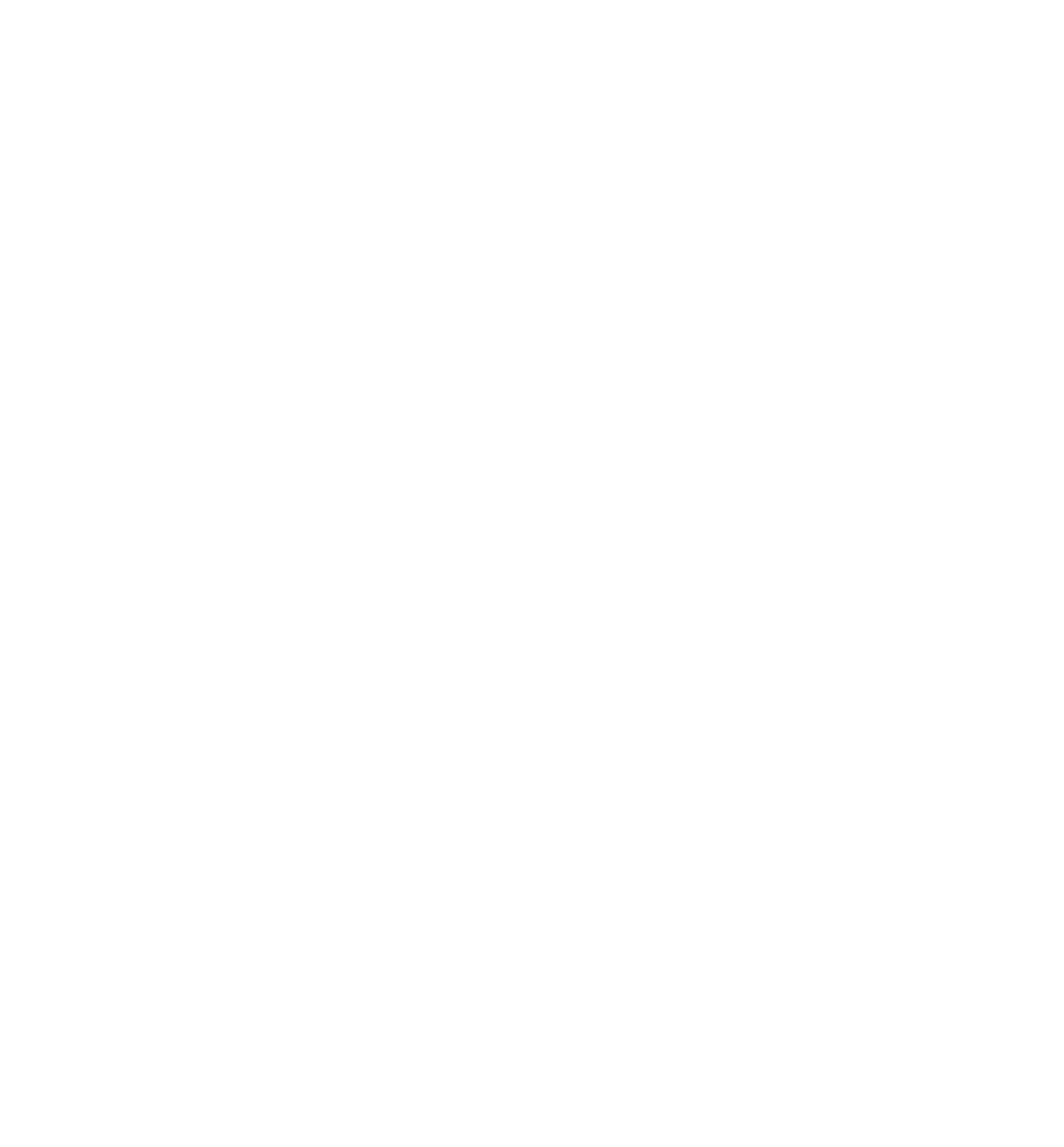 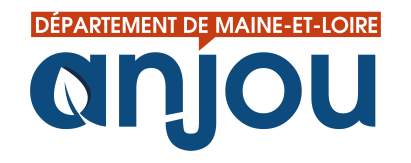 Demande de subvention 2022À retourner par courrier avant le 30 octobre 2021àMadame la Présidente du Conseil départemental de Maine et LoireDirection générale adjointe aux TerritoiresDirection de l’éducation, de la jeunesse et des sportsUnité sports & actions éducatives  CS 9410449941 ANGERS cedex 9Renseignements : sport@maine-et-loire.fr – tél. 02 41 25 62 70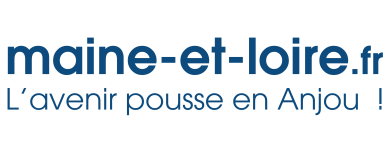 I – Identification du demandeur – maître d'ouvrage :Nom de la commune, de l'association : 	Adresse :	N° SIREN	N° téléphone :	 Courriel	Site internet : 	Nom du responsable du projet :	Téléphone :	Courriel :	II – Projet :Intitulé précis:	…………………………………………………………………………………..………………………………………………………………………………………………………………….....................................................................................................................................Montant du projet :	III – Maître d'œuvre :Nom: ………………………………………………………………………………………………Adresse :	Téléphone :	 Courriel	Nom du responsable du projet :	Téléphone :	Courriel :	IV - Échéancier Date de démarrage des travaux :	Date de fin de travaux :	Renseignements certifiés exacts,Fait à :	le :	Cachet et signature :Politique sportive départementaleLe Département soutient le mouvement sportif local et développe des partenariats pour promouvoir les sports sur l’ensemble du territoire du Maine et LoireConcernant la Boule De Fort, les conditions d’attribution sont les suivantes :Financement limité aux travaux de rénovation de l’aire de jeux et de mise aux normes d’accessibilité,Montant de la subvention : 2 000 € maximum (pour une dépense supérieure à 10 000 € HT ou 20 % d’une dépense supérieure à 7 000 € HT.) ;Justifier d’un concours financier équivalent de la collectivité concernée.La collectivité intègre dans cette orientation politique son engagement en matière de développement durable. Ainsi, il est attendu des structures sportives, des actions concrètes en faveur de l’environnement. L’Assemblée départementale sera attentive à des mesures qui favorisent le recyclage, les mobilités alternatives à la voiture, le zéro déchet, le zéro plastique…En cas de subvention accordée, les organisateurs seront invités à envisager des actions de partenariat (actions de communication, en direction de publics cibles…).La collectivité départementale souhaite contribuer également aux actions favorisant la participation de personnes en situation de handicap à des manifestations sportives notamment avec le dispositif Joëlette (plaquette jointe).Dans une logique de prévention, le Département soutiendra aussi des projets qui aideront à la sensibilisation et à la lutte contre les violences dans le sport.Une attention particulière sera portée par les services départementaux à ces projets lors de l’étude de la demande de subvention.Aide sollicitée auprès du Département par l’associationSubvention __________________€Pièces à fournir pour la constitution du dossier :Pré-dossierCommuneAssociation courrier de demande de subventionxx formulaire de demande de subvention d'investissementxx statuts de l'associationx délibération de l'assemblée délibérante adoptant le projet et arrêtant les modalités de financementxx justificatif de la propriété du maître d'ouvrage du terrain d'assiette de l'opération, de sa disposition par bail emphytéotique, ou de sa disposition dans le cadre d'un transfert de compétencexx notice détaillée décrivant le projetxx devis descriptifs et estimatifs présentés par postes de compétencesxx certificat début de travaux xx coordonnées bancairesxxAprès accord certificat début et fin de travaux xx facture acquittée et signée du maître d’ouvragexx